ALTT-80C数字式照度计
​优势特点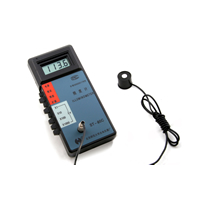 1）液晶数字显示。2）硅光电探测器，光谱及角度特性经严格校正。3）测量范围宽，精度高。4）有数字保持功能。5）微型测光探头。 6）操作简单，使用方便。规格参数1）测量范围：(0.1～199.9×103)lx2）相对示值误差：±4%±1个字 3）V (λ)匹配误差：f1≤6 %4）余弦特性误差： f2≤4 % 5）响应时间：1秒6）非线性、换挡、疲劳特性等误差：均符合国家一级照度计标准7）使用环境：温度(0～40)℃；湿度<85%RH8）尺寸和重量：180mm×80mm×36mm；0.2kg 9）电源：6F22型9V积层电池一只